Národní památkový ústav,státní příspěvková organizace Valdštejnské nám. 3, PSČ 118 01Praha 1- Malá Strana, IČ:75032333, DIČ: CZ75032333,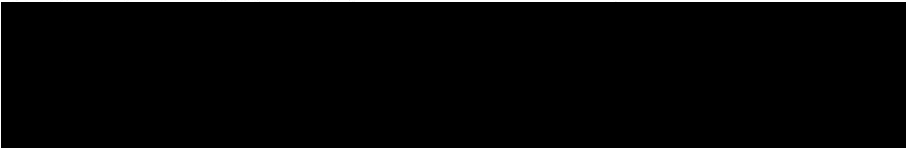 Doručovací adresa:Národní pa mátkový ústav,správa SHZ Bečov Náměstí S. května 13364 64 BEČOV NAD TEPLOU(dá le jen „objednatel")aZimerstav s.r.oIČ: 01578481DIČ: CZ01578481se sídlem: Krásný Dvůr 10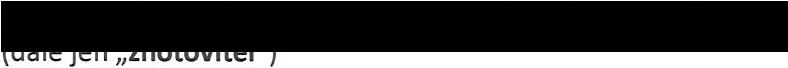 ja ko smluvní stra ny uzavřely v souladu se zákonem č. 89/2012 Sb.,obča nský zákoník,níže uvedeného dne, měsíce a roku tentododatek č. 1ke smlouvě o dílo č. 2026H1170021/2017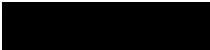 Obnova terasních zdí v ul. Pod zámkemZhotovitel se s Objednatelem dohodli na následující změně Smlouvy o dílo:Mění se článek Ill. doba plnění. V důsledku klimatických podmínek byla dohodnuta změna termínu dokončení :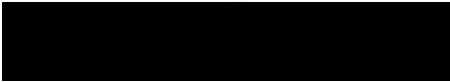 ••Ostatní usta novení Smlouvy o dílo se nemění a zůstávají v platnosti. Tento dodatek nabýváplatnosti dnem jeho podpisu oběma smluvními stra na mi a účinnosti zveřejněním v registru smluv. Tento dodatek Smlouvy byl sepsá n ve dvou vyhotoveních. Každá ze smluvních stran obdržela po jed nom totožném vyhotovení.V Bečově n.T,dne	f	. 12 .	2017	V Krásném Dvoře dne	2017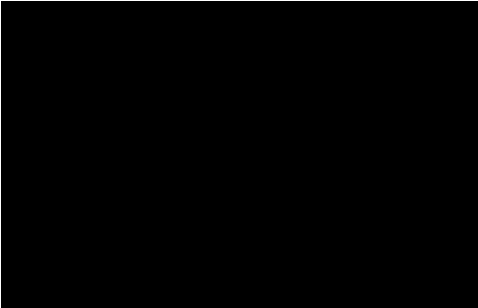 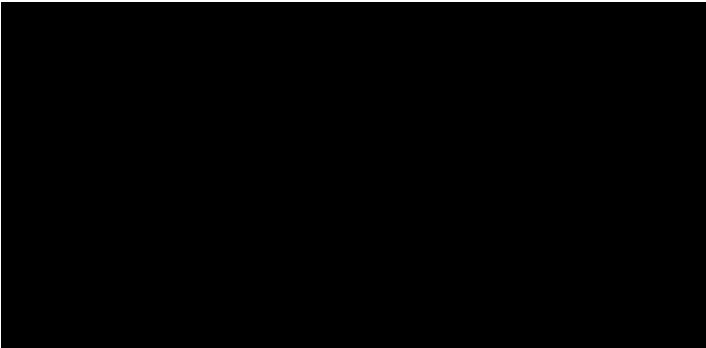 